Anglergilde Sempt e.V.	85570 Markt Schwaben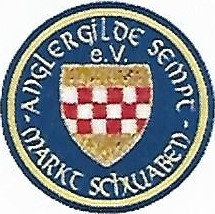 AufnahmeantragHiermit beantrage ich meine Aufnahme als aktives Mitglied (mit Jahres-Erlaubnisschein)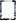  passives Mitglied (ohne Jahres-Erlaubnisschein) in die Anglergilde Sempt e.V., Markt Schwaben.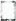 Vorname, Familienname	Anschrift (Straße, Hs.-Nr.):	Postleitzahl, Wohnort:	Geburtsdatum und		Beruf: 	Tel.Nr.staatl. Fischereischein ausgestellt am:  E-Mail: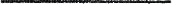 Jugendfischereischein ausgestellt am: Ich bin/war (bis wann?) Mitglied bei folgendem Fischereiverein/en: Austrittgrund: Ich versichere, dass ich von keinem anderen Fischereiverein ausgeschlossen worden bin.Ich verpflichte mich, die gesetzlichen Bestimmungen sowie die vom Verein festgelegten Anordnungen mit den jeweils geltenden Fangbeschränkungen, Schonzeiten und Mindestmaßen einzuhalten. 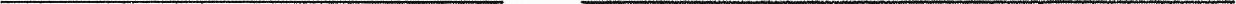 	Ort, Datum	Unterschrift (bei Jugendlichen gesetzl. Vertreter)Zurück an: Anglergilde Sempt e. V. Markt Schwaben c/o Dietmar Römer, Stieglitzweg 6, 85591 VaterstettenWeitere HINWEISE und Erklärungen – bitte sorgfältig lesen!!Wir weisen gemäß § 33 Bundesdatenschutzgesetz darauf hin, dass zum Zweck der ordnungsgemäßen Mitgliederverwaltung folgende Daten der Mitglieder in automatisierten Dateien gespeichert, verarbeitet und genutzt werden: Namen, Adressen, Telefonnummern, E-Mail-Adressen, Geburtsdaten, Geschlecht, soweit vorhanden Grad der Schwerbeschädigung.Sie sind damit einverstanden, dass der Verein im Zusammenhang mit dem Vereinszweck sowie satzungsgemäßen Veranstaltungen personenbezogene Daten und Fotos von Ihnen auf der Homepage des Vereins veröffentlicht und diese ggf. an Print- und andere Medien übermittelt. Dieses Einverständnis betrifft insbesondere folgende Veröffentlichungen: Ergebnislisten, Kontaktdaten von Vereinsfunktionären, Berichte über Ehrungen, Geburtstage.Im Rahmen der Aussendarstellung, für das Vereinsarchiv und zur Information der Mitglieder werden ggf. Fotos, der Name, die Vereinsszugehörigkeit, die Funktion im Verein, Alter und Geburtsjahrgang veröffentlicht. Ihnen ist bekannt, dass Sie jederzeit gegenüber dem Vorstand der Veröffentlichung von Einzelfotos und persönlichen Daten widersprechen können. In diesem Fall wird die Übermittlung/Veröffentlichung unverzüglich für die Zukunft eingestellt. Etwa bereits auf der Homepage des Vereins veröffentlichte Fotos und Daten werden dann unverzüglich entfernt.Ihre diesbezügliche Einverständniserklärung können Sie jederzeit ohne Angabe von Gründen für die Zukunft schriftlich widerrufen.Ein Rechtsanspruch auf Aufnahme in unsere Gemeinschaft besteht nicht. Ausserdem sind auch bei uns die freien Plätze recht knapp, die meisten anderen Vereine haben Aufnahmestopp. Lassen Sie sich davon jedoch nicht abhalten, wir freuen uns! Gerne stehen wir auch Rede und Antwort und beantworten alle Ihre Fragen.Eine Aufnahme erfolgt nur nach persönlichem Eindruck in der gesamten Vorstandschaft und Zahlung der Aufnahmegebühr etc..Ein Rechtsanpruch auf Zuteilung einer Jahreskarte besteht i.Ü. ebenfalls nicht. Mitglieder, die eine solche im Vorjahr inne hatten, werden natürlich vorrangig berücksichtigt. Jugendliche sind unsere Zukunft und werden grundsätzlich gerne aufgenommen. Diese wenden sich bitte auch direkt an unseren Jugendwart Stefan Ferstl.Insgesamt besteht eine Einjährige Probezeit in der das Mitgliedschaftsverhältnis beidseits ohne Angabe von Gründen mit einer Frist von einem Monat zum Quartalsende, spätestens zum Ablaufdatum beendet/gekündigt werden kann. Die Aufnahmegebühr wird in diesem Fall nicht zurückerstattet.Mit der Aufnahme erkennen Sie auch Ihre Verpflichtung zur Mitarbeit bei der – sehr arbeitsintensiven - Instandhaltung der Gewässer (Arbeitsdienst) an. Natürlich sind auch leichtere Tätigkeiten möglich/anrechenbar. Bei Nichtteilnahme/Nichterbringung Ihres Mitarbeitsanteiles in der Gemeinschaft wird eine geleistete Arbeitsdienstkaution am Jahresende eingezogen! Diese wird von der Vorstandschaft bestimmt. Wir sind durchgehend bemüht die weitläufigen Anlagen in Stand zu halten und Gefahrenquellen zu beseitigen. Bitte beachten Sie, dass Sie sich in freier Natur befinden. Wir schließen daher für Unfälle jeglicher Art unsere Haftung, soweit gesetzlich zulässig, aus.Die Satzung der Anglergilde Sempt e.V. Markt Schwaben erkennen Sie mit ihrer Unterschrift verbindlich an. Zu finden ist diese auf dem öffentlichen Bereich unserer Homepage unter   https://anglergilde.jimdo.com/vereinschronik/vereinssatzung/   .Es wird versucht die homepage möglichst aktuell zu halten. Rundschreiben und allerlei aktuelle Infos sind dort zu finden. Mit der Aufnahme haben Sie das Passwort für den Mitgliederbereich erhalten.Sie verpflichten sich, dieses geheim zu halten und nicht an Dritte weiter zu geben. Nach Beendigung des Mitgliedschaftsverhältnisses ist ein Besuch des Mitgliederbereiches untersagt.Durch Ihre Unterschrift erklären Sie, dass Sie von den Hinweisen Kenntnis genommen, eine Abschrift erhalten haben und hiermit einverstanden sind. Datum: Unterschrift		Bei Minderjährigen Unterschrift der Erziehungsberechtigten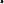 